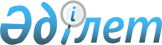 О внесении изменений в решение Мартукского районного маслихата от 4 января 2019 года № 224 "Об утверждении бюджета Жайсанского сельского округа на 2019-2021 годы"
					
			С истёкшим сроком
			
			
		
					Решение Мартукского районного маслихата Актюбинской области от 18 ноября 2019 года № 324. Зарегистрировано Департаментом юстиции Актюбинской области 21 ноября 2019 года № 6479. Прекращено действие в связи с истечением срока
      В соответствии со статьями 9-1, 109-1 Бюджетного кодекса Республики Казахстан от 4 декабря 2008 года и статьей 6 Закона Республики Казахстан от 23 января 2001 года "О местном государственном управлении и самоуправлении в Республике Казахстан", Мартукский районный маслихат РЕШИЛ:
      1. Внести в решение Мартукского районного маслихата от 4 января 2019 года № 224 "Об утверждении бюджета Жайсанского сельского округа на 2019-2021 годы" (зарегистрированное в Реестре государственной регистрации нормативных правовых актов № 3-8-212, опубликованное 18 января 2019 года в эталонном контрольном банке нормативных правовых актов Республики Казахстан в электронном виде) следующие изменения:
      в пункте 1:
      в подпункте 1):
      доходы – цифры "100 908" заменить цифрами "101 058"; 
      в том числе:
      поступления трансфертов – цифры "97 672" заменить цифрами "97 822";
      в подпункте 2):
      затраты – цифры "101 770,9" заменить цифрами "101 920,9".
      2. Приложение 1 указанного решения изложить в новой редакции согласно приложению к настоящему решению.
      3. Государственному учреждению "Аппарат Мартукского районного маслихата" в установленном законодательством порядке обеспечить государственную регистрацию настоящего решения в Департаменте юстиции Актюбинской области.
      4. Настоящее решение вводится в действие с 1 января 2019 года.  Бюджет Жайсанского сельского округа на 2019 год
					© 2012. РГП на ПХВ «Институт законодательства и правовой информации Республики Казахстан» Министерства юстиции Республики Казахстан
				
      Председатель сессии Мартукского районного маслихата 

А. Аткиев

      Секретарь Мартукского районного маслихата 

А. Альмухамбетов
Приложение к решению Мартукского районного маслихата от 18 ноября 2019 года № 324Приложение 1 к решению Мартукского районного маслихата от 4 января 2019 года № 224
Категория
Категория
Категория
Категория
Сумма, тысяч тенге
Класс
Класс
Класс
Сумма, тысяч тенге
Подкласс
Подкласс
Сумма, тысяч тенге
Наименование
Сумма, тысяч тенге
1
2
3
4
5
Доходы
101 058
1
Налоговые поступления
3 236
01
Подоходный налог
1 700
2
Индивидуальный подоходный налог
1 700
04
Налоги на собственность
1 536
1
Налоги на имущество
58
3
Земельный налог
282
4
Налог на транспортные средства
1 196
4
Поступления трансфертов
97 822
02
Трансферты из вышестоящих органов государственного управления
97 822
3
Трансферты из районного (города областного значения) бюджета
97 822
Функциональная группа
Функциональная группа
Функциональная группа
Функциональная группа
Функциональная группа
Сумма, тысяч тенге
Функциональная подгруппа
Функциональная подгруппа
Функциональная подгруппа
Функциональная подгруппа
Сумма, тысяч тенге
Администратор бюджетных программ
Администратор бюджетных программ
Администратор бюджетных программ
Сумма, тысяч тенге
Программа
Программа
Сумма, тысяч тенге
Наименование
Сумма, тысяч тенге
1
2
3
4
5
6
Затраты
101 920,9
01
Государственные услуги общего характера
18 005
1
Представительные, исполнительные и другие органы, выполняющие общие функции государственного управления
18 005
124
Аппарат акима города районного значения, села, поселка, сельского округа
18005
001
Услуги по обеспечению деятельности акима города районного значения, села, поселка, сельского округа
17 917
022
Капитальные расходы государственного органа
88
04
Образование
37 675
1
Дошкольное воспитание и обучение
37 675
124
Аппарат акима города районного значения, села, поселка, сельского округа
37 675
004
Дошкольное воспитание и обучение и организация медицинского обслуживания в организациях дошкольного воспитания и обучения
37 675
06
Социальная помощь и социальное обеспечение
4 735
2
Социальная помощь
4 735
124
Аппарат акима города районного значения, села, поселка, сельского округа
4 735
003
Оказание социальной помощи нуждающимся гражданам на дому
4 735
07
Жилищно-коммунальное хозяйство
2 998,9
3
Благоустройство населенных пунктов
2 998,9
124
Аппарат акима города районного значения, села, поселка, сельского округа
2 998,9
008
Освещение улиц в населенных пунктах
1 508
009
Обеспечение санитарии населенных пунктов
748
011
Благоустройство и озеленение населенных пунктов
742,9
12
Транспорт и коммуникации
35 610
1
Автомобильный транспорт
35 610
124
Аппарат акима города районного значения, села, поселка, сельского округа
35 610
013
Обеспечение функционирования автомобильных дорог в городах районного значения, селах, поселках, сельских округах
610
045
Капитальный и средний ремонт автомобильных дорог в городах районного значения, селах, поселках, сельских округах
35 000
13
Прочие
2 897
9
Прочие
2 897
124
Аппарат акима города районного значения, села, поселка, сельского округа
2 897
040
Реализация мероприятий для решения вопросов обустройства населенных пунктов в реализацию мер по содействию экономическому развитию регионов в рамках Программы развития регионов до 2020 года
2 897
Функциональная группа
Функциональная группа
Функциональная группа
Функциональная группа
Функциональная группа
Сумма, тысяч тенге
Функциональная подгруппа
Функциональная подгруппа
Функциональная подгруппа
Функциональная подгруппа
Сумма, тысяч тенге
Администратор бюджетных программ
Администратор бюджетных программ
Администратор бюджетных программ
Сумма, тысяч тенге
Программа
Программа
Сумма, тысяч тенге
Наименование
Сумма, тысяч тенге
1
2
3
4
5
6
Чистое бюджетное кредитование
0
Категория
Категория
Категория
Категория
Сумма, тысяч тенге
Класс
Класс
Класс
Сумма, тысяч тенге
Подкласс
Подкласс
Сумма, тысяч тенге
Наименование
Сумма, тысяч тенге
1
2
3
4
5
5
Погашение бюджетных кредитов
0
01
Погашение бюджетных кредитов
0
1
Погашение бюджетных кредитов, выданных из государственного бюджета
0
Функциональная группа
Функциональная группа
Функциональная группа
Функциональная группа
Функциональная группа
Сумма, тысяч тенге
Функциональная подгруппа
Функциональная подгруппа
Функциональная подгруппа
Функциональная подгруппа
Сумма, тысяч тенге
Администратор бюджетных программ
Администратор бюджетных программ
Администратор бюджетных программ
Сумма, тысяч тенге
Программа
Программа
Сумма, тысяч тенге
Наименование
Сумма, тысяч тенге
1
2
3
4
5
6
Сальдо по операциям с финансовыми активами
0
Приобретение финансовых активов
0
Дефицит (профицит) бюджета
-862,9
Финансирование дефицита (использование профицита) бюджета
862,9
Категория
Категория
Категория
Категория
Сумма, тысяч тенге
Класс
Класс
Класс
Сумма, тысяч тенге
Подкласс
Подкласс
Сумма, тысяч тенге
Наименование
Сумма, тысяч тенге
1
2
3
4
5
7
Поступление займов
0
01
Внутренние государственные займы
0
2
Договоры займа
0
Функциональная группа
Функциональная группа
Функциональная группа
Функциональная группа
Функциональная группа
Сумма, тысяч тенге
Функциональная подгруппа
Функциональная подгруппа
Функциональная подгруппа
Функциональная подгруппа
Сумма, тысяч тенге
Администратор бюджетных программ
Администратор бюджетных программ
Администратор бюджетных программ
Сумма, тысяч тенге
Программа
Программа
Сумма, тысяч тенге
Наименование
Сумма, тысяч тенге
1
2
3
4
5
6
16
Погашение займов
0
1
Погашение займов
0
Категория
Категория
Категория
Категория
Сумма, (тысяч тенге)
Класс
Класс
Класс
Сумма, (тысяч тенге)
Подкласс
Подкласс
Сумма, (тысяч тенге)
Наименование
Сумма, (тысяч тенге)
1
2
3
4
5
8
Используемые остатки бюджетных средств
862,9
01
Остатки бюджетных средств
862,9
1
Свободные остатки бюджетных средств
862,9